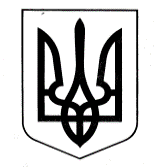  УКРАЇНАУПРАВЛІННЯ ОСВІТИСАФ’ЯНІВСЬКОЇ СІЛЬСЬКОЇ РАДИ ІЗМАЇЛЬСЬКОГО РАЙОНУ ОДЕСЬКОЇ ОБЛАСТІОЗЕРНЯНСЬКИЙ ЗАКЛАД ЗАГАЛЬНОЇ СЕРЕДНЬОЇ СВІТИ НАКАЗ10.06.2022 р.                                                                                                   № 75/О                                                                                                   Про стан педагогічного керівництваз роботою учнівського самоврядуванняЗ метою демократизації управління в навчальному закладі було створено орган учнівського самоврядування, який став справжньою школою формування соціальної активності та соціальної відповідальності, громадянського виховання школярів, формування ініціативної особистості, здатної приймати нестандартні рішення.Педагогічний колектив закладу розуміє, що участь школярів в учнівському самоврядуванні — це важливий шлях і умова формування в молодого покоління відповідальності, ініціативи, творчості, залучення до демократичних перетворень, що відбуваються в суспільстві. Особлива увага приділяється можливостям забезпечення кожному учневі престижної позиції, успіху в справах, широких контактів з однолітками.Учнівське самоврядування закладу --це дієвий структурний підрозділ, який відкриває широкі можливості для самореалізації учнів, орієнтує їх на досягнення соціально корисної мети, забезпечує захист прав дітей, відвертає увагу від асоціальних форм поведінки, заповнює позаурочний простір цікавими та змістовними справами.Учнівське самоврядування діє згідно зі Статутом. Вищих органом учнівського самоврядування в школі є загальні збори його членів , які проводяться раз на рік. Виконавчий орган підзвітний загальним зборам. Звітно - :виборчі кампанії проходять у закладі активно та відповідально, включаючи конкурс і захист програм кандидатів на пост голови учнівського комітету, дебати, дискусії, «круглі столи» з проблем учнівського самоврядування, його структури, основних напрямів роботи, прав і обов'язків його членів.В Озернянському ЗЗСО протягом року плідно пропрацювала учнівське самоврядування Це організована група учнів 7-11 класів, яка представляє інтереси школярів, налагоджує комунікацію між учнями та вчителями, адміністрацією школи, залучає школярів до громадського життя. Кредом учнівського самоврядування є слова генія Ейнштейна: «Всі ми генії, але якщо ви будете оцінювати рибу за ії здатністю лазити по деревах, вона проживе все життя, вважаючи себе дурепою». Риба не вміє лазити по деревах але блискуче вміє плавати, за це уміння треба ії оцінювати, так само і з учнями.Стати членом учнівського самоврядування можна декількома способами: за власною ініціативою, за ініціативою лідерів учнівського самоврядування, за ініціативою класних колективів та їх керівників. Всього 35 учнів. Характерні риси члена  учнівського самоврядування: серйозне ставлення до навчання, гарна поведінка, творчий підхід до справи. Та  навіть, якщо учню бракує цих рис, але є бажання стати членом учнівського самоврядування, він має таку  можливість, але стає членом на випробувальний термін, на 2 місяця. Практика показує що з часом такі учні змінюють свою поведінку і  ставлення до навчання в кращий бік.Обрані члени учнівського самоврядування, на першому засіданні, таємним голосуванням, обирають голову та лідерів строком на 1 рік.Характеристика гарного лідера: освічений, пунктуальний, ввічливий, милосердний, здоровий, бережливий, самостійний.Функціями лідера шкільного самоврядування є:- керує роботою шкільного самоврядування;- виносить на розгляд питання що турбують учнів, вчителів, адміністрацію;- гарантує співпрацю учнів з вчителями та адміністрацією школи.В закладі працюють 6 відділів: «СОКІЛ»,  «ПЕРО»,  «ДОБРЕ ДІЛО»,  «ЩО? ДЕ? КОЛИ?»,  «ДЕКОР»,  «ТАЛАНТ».В умовах карантину, цього року робота учнівського самоврядування  трішки змінилася: не було можливості організувати масові заходи та свята, але введений новий метод роботи – онлайн, вдосконалили роботу з учнями за допомогою соціальних мереж та шкільного сайту.Було запущено чимало челенджів та флешмобів, в яких представники учнівського самоврядування активно приймали участь: Еко-флешмоб «Дерева замість квітів»;#SafetyChallenge – Всеукраїнські змагання з правил дорожнього руху, в рамках якого створили навчальний посібник з правил дорожнього руху для учнів молодших класів; челендж#ВІТАЮМАМО до Всесвітнього дня матері; флешмоб «Спорт під час карантину», флешмоб до Всесвітнього дня жінок, флешмоб з читання віршів  до 150-річчя з дня народження Лесі Українки та ін…Члени учнівського самоврядування були ініціаторами, організаторами та учасниками багатьох акцій: «Квітка толерантності», «16 днів проти насильства», природоохоронна акція «Ялинка», природоохоронна акція до Дня Чорного моря,  акція «Годівничка»,  Всеукраїнська акція «За чисте довкілля». З дотриманням всіх карантинних обмежень, були проведені заходи в рамках предметних тижнів з англійської мови, української мови, математики, інформатики, тижня здорового способу життя, тижня психології, тижня безпеки життєдіяльності, тижня «Дзвони Чорнобиля», тижня безпеки дорожнього руху. Учні, які входять до числа учнівського самоврядування активно допомагали вчителям в їх організації: оформлювали інформаційні стенди, виготовляли буклети, листівки, запрошення, стрічки, створювали анкети, тестові завдання, влаштовували майстер-класи.Відзначення пам’ятних дат та відповідальність за їх проведення, члени учнівського самоврядування, розділили між відділами в залежності до направлення кожного з них:  Відділ «СОКІЛ» - День пам’яті жертв Голодомору, День Збройних Сил України, День пам’яті Чорнобильської трагедії.Відділ «ПЕРО» - Міжнародний день птахів, День землі,  День довкілля.Відділ «ДОБРЕ ДІЛО» - День толерантності, Всесвітній день боротьби зі СНІДом, День пам’яті та примирення.Відділ «ЩО? ДЕ? КОЛИ?» - День української писемності, Міжнародний день рідної мови, День перемоги.Відділ «ДЕКОР»  - День Святого Миколая, Міжнародний день авіації і космонавтики, День вишиванки.Відділ «ТАЛАНТ» - Свято першого дзвоника, Свято 8 Березня, Свято «Мерцішор», Свято Останнього дзвоника.Стали учасниками та переможцями у всеукраїнському фестивалі дитячої та юнацької творчості «Чисті роси», «Щедрість рідної землі», «Конвенція очима дітей»; учасниками військово-патріотичної гри «Сокіл» Джура (старша група); всеукраїнського заочного конкурсу звітів про роботу роїв молодшої групи Всеукраїнської дитячо-юнацької військово-патріотичної гри «Сокіл» Джура;  Однією з цілей в роботі членів  учнівського самоврядування є – готувати собі заміну – робота з учнями початкових класів, так члени учнівського самоврядування у продовж року намагалися підключити учнів  1-4 класів до організації та проведенні заходів, конкурсів, акцій.Зважаючі на умови роботи в онлайн режимі та карантинні обмеження, всі члени учнівського самоврядування виконали на належному рівні поставлені перед ними завдання та показали себе як дисципліновані, активні та талановиті учні.Виходячи із вищезазначеного,Наказую:1. Відзначити роботу педагога організатора Севастіян А.П. за активне впровадження засад учнівського самоуправління в закладі.2. Відповідальному за учнівське самоврядування Севастіян А.П.:2.1. Постійно вдосконалювати роботу щодо педагогічного керівництва органами учнівського самоврядування.2.2. Підготувати матеріали про роботу учнівського самоврядуання на нараду при директорові.2.3. Удосконалити систему роботи комісій учнівського самоврядування.2.4. На нарадах класних керівників обговорювати важливі питання вдосконалення роботи учнівського самоврядування.2.5. Активно залучати учнів 5-6-х класів до роботи учнівського самоврядування.Заступнику директора з виховної роботи Телеуці А.В. залучити більшості учнів та вчителів до роботи шкільного самоврядування.3. Контроль за виконанням цього наказу покласти на заступника директора з виховної роботи Телеуці А.В.Директор                                      Оксана ТЕЛЬПІЗЗ наказом ознайомлені:  _________ А.П. Севастіян                                          _________ А.В.Телеуця